EMEFEI_________________________________________________________________NOME: ______________________________ Nº ____ 7º___ PROF._________________ARTE- ATIVIDADE 6COPIE O TEXTO NO CADERNO DE MATÉRIA E FAÇA O DESENHO NO CADERNO DE DESENHO.ASSIMETRIAA assimetria é a propriedade que indica a tendência de maior concentração dos dados em relação ao ponto central, ou seja, desigual, sem simetria, que não é igual ou semelhante, em que há a desigualdade.Exemplos: 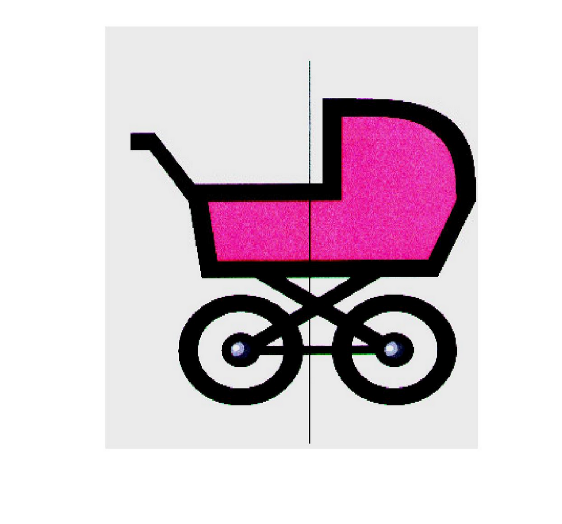 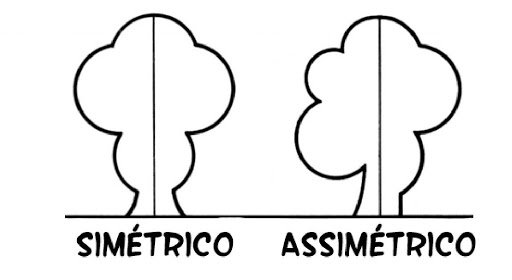 ATIVIDADEFAÇA UM DESENHO QUE SEJA ASSIMÉTRICO E CAPRICHE NA PINTURA.